МБУ ДО «ДЮСШ №1» объявляет набор детей на 2019-2020 учебный год на обучение по дополнительной предпрофессиональной  программе по виду  спортаШАХМАТЫ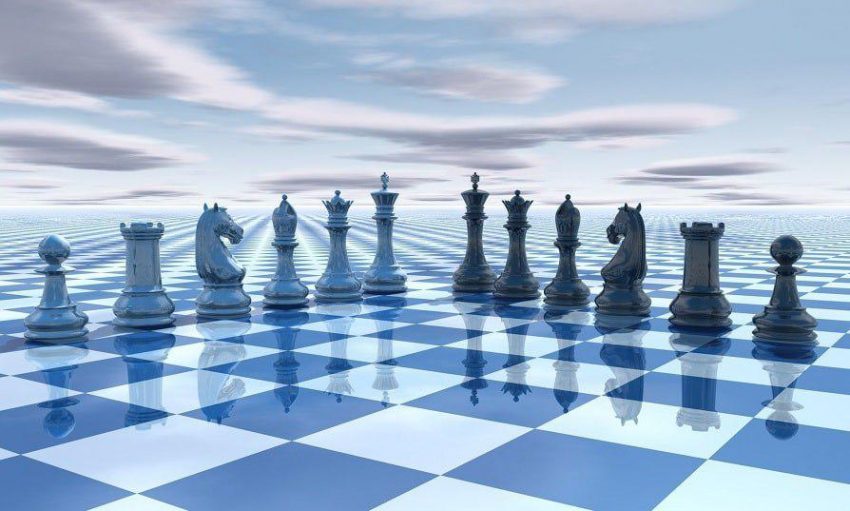 Тренеры- преподавателиГригорян Артур ГамлетовичХудяков Сергей ВикторовичВозраст  обучающихся – с 7 летЗанятия проводятся в понедельник, среду и пятницу с 08.30 до 10.15, с 13.00 до 14.30, с 15.00 до 16.30Наш адрес –г.Невинномысск, ул.Менделеева, д.26 А.  тел. 7-19-30